AZIONE CONTRO LA FAME RINGRAZIAGRAZIE DI CUOREIl vostro generoso contributo sostiene i nostri progetti.La vostra donazione di –––––––euro ci permetterà di salvare la vita a –––––––bambini malnutriti.Direttore ACF italiaCANADAREGNO UNITOUCRANIAGERMANIA FRANCIA ITALIA SPAGNAGEORGIAAFGANISTANCOLOMBIASTATI UNITIHAITI GUATEMALA NICARAGUAMAURITANIAMALI CIAD SENEGALSIERRA LEONELIBERIA COSTA D'AVORIOBURKINAFASOLIBANOTERRITORIO PALESTINO OCCUPATOEGITTOTURCHIA SIRIA IRAQGIORDANIAPAKISTAN YEMENREPUBBLICA DI GIBUTI ETIOPIASUDAN DEL SUD SOMALIA UGANDA  KENIA TANZANIAINDIANEPALBANGLADESHBIRMANIACAMBOGIAFILIPPINEPERÙ BOLIVIANIGERIANIGER CAMERÚNREPUBBLICA CENTRAFRICANAREPUBBLICA DEMOCRATICA DEL CONGOMALAWI MADAGASCAR ZIMBABWEINDONESIA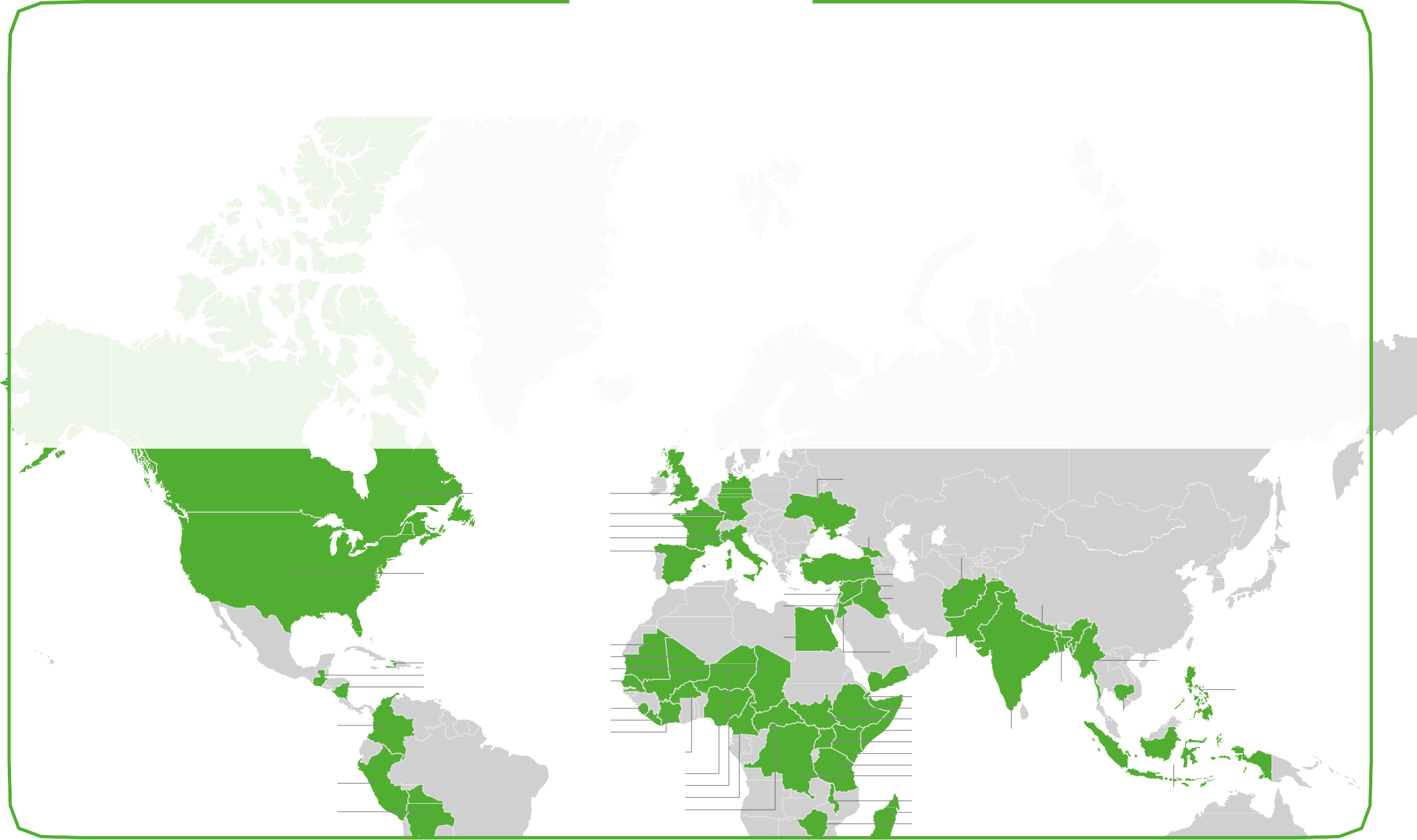 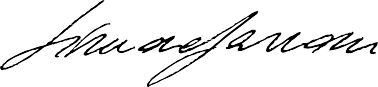 In collaborazione con: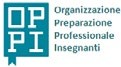 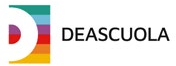 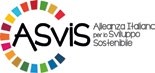 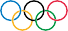 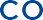 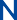 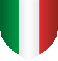 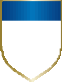 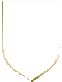 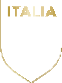 Con il patrocinio di	ente accreditato MIUR